Jennifer (Heyerly) AkerJune 8, 1972 – December 9, 2014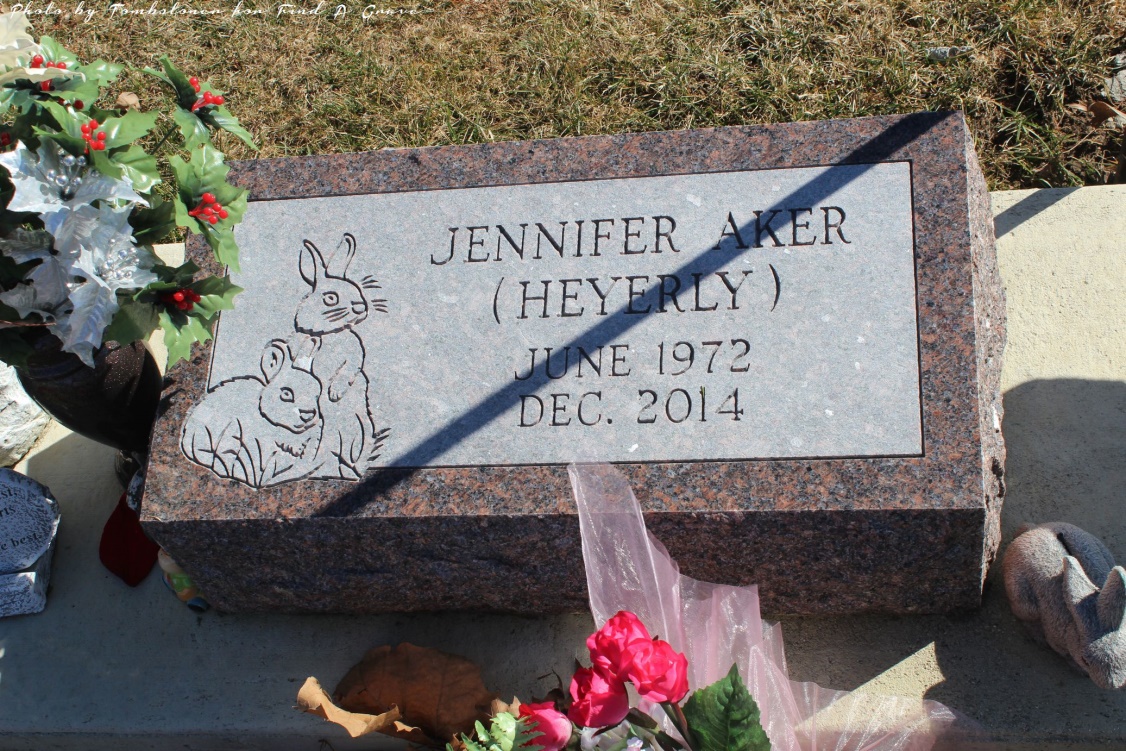 Photo by Tombstoner & Family   Jennifer Heyerly-Aker, 42, of Uniondale, Ind., died on Tuesday, Dec. 9, 2014, 11:17 a.m., at Lutheran Hospital, Fort Wayne. Born June 8, 1972, in Bluffton, Ind., she was a daughter of Stanley K. Heyerly and Sandy (Cline) Heyerly of Bluffton.    She graduated from Norwell High school in 1992. She went on to graduate from International Business College, Fort Wayne. She worked at Lincoln Life in Fort Wayne. She married Rodney N. Aker on May 6, 1995, in Bluffton; he survives in Uniondale.    Also surviving are her sisters, Stacy (Richard) R. Heyerly - Penrod of Bluffton and Laura E. Heyerly - Brown of Fort Wayne; brother-in-law, Kedric N. Aker of Huntington; sister-in-law, Tamara (Don) L. Aker - Vannest of Jackson, Mich.    Funeral service is 10:30 a.m. Friday, Dec. 12, 2014, at Thoma / Rich, Lemler Funeral Home, Bluffton, with calling one hour prior. Pastor Steve Bard officiating. Calling also from 4 to 8 p.m. Thursday, Dec. 11, 2014, at the funeral home. Burial in Elm Grove Cemetery.Thoma/Rich, Lemler Funeral Home, Wells County, IndianaDecember 10, 2014